Положение о проведении муниципального конкурса по ЛЕГО-конструированиюг. Рыбинск, 2018 г.Конкурс по ЛЕГО-конструированию проводится в рамках муниципального фестиваля технического творчества «Кулибины XXI века» по плану работы Департамента образования Администрации городского округа город Рыбинск.1. Общие положенияПоложение о  проведении муниципального конкурса по ЛЕГО-конструированию (далее – Конкурс) определяет цель, задачи, сроки, порядок и условия проведения, категорию участников конкурса.Цель Конкурса – создание условий для самореализации и самосовершенствования детей в области ЛЕГО-конструирования. Задачи Конкурса:развивать логическое, образное и техническое мышление у обучающихся дошкольного и младшего школьного возраста;способствовать формированию навыков в области технического конструирования; выявить и поддержать талантливых детей в стремлении к моделированию окружающего мира;создать условия для преемственности занятий техническим творчеством;Организаторами Конкурса являются:Департамент образования Администрации городского округа город Рыбинск. муниципальное бюджетное учреждение дополнительного образования «Центр детского и юношеского технического творчества» (далее Центр технического творчества).Проведение Конкурса осуществляет Центр технического творчества. 2. Руководство КонкурсомОбщее руководство Конкурсом осуществляет организационный комитет (далее – Оргкомитет).Функции Оргкомитета:регистрация участников;проведение организационных мероприятий по проведению Конкурса;формирование жюри Конкурса;проведение церемонии награждения участников Конкурса.Жюри: определяет победителей и призёров Конкурса; оформляет итоговый протокол Конкурса.3. Участники КонкурсаК участию  в конкурсе приглашаются обучающиеся старших и подготовительных групп дошкольных образовательных организаций и учащиеся начальных классов общеобразовательных организаций города Рыбинска.4. Порядок и условия проведения КонкурсаКонкурс проводится в два этапа в период с 27 марта по 5 апреля 2018 года в Центре технического творчества по адресу: город Рыбинск, ул. Крестовая, 133. График проведения конкурса представлен в таблице 1.                                                                                                                                          Таблица 1Прием предварительных заявок (Приложение 1) осуществляется до 21 марта 2018 года в Центре технического творчества; либо по электронному адресу – tehnik@rybadm.ru.Для участников конкурса обязательным является наличие собственного конструктора, именной заявки, согласия на обработку персональных данных (Приложение 2).Конкурс проводится в очной форме. Условия проведения этапов конкурса.Первый этап конкурса является отборочным. По его результатам дети допускаются ко II этапу.  3а ограниченное время конкурсанты собирают конструкцию по заданной теме из Лего-деталей, представленных в Приложении  3. Тема творческой работы озвучивается непосредственно на конкурсе. На второй этап отбирается 30% участников от каждой возрастной группы.Второй этап является заключительным. На  втором этапе конкурсанты выполняют творческую работу по заданной теме, используя все возможности своего набора конструктора.Критерии оценки:соответствие тематике;техническая сложность (сложные геометрические конструкции, движущиеся механизмы, различные соединения деталей и т.д.);техническая эстетика, дизайн;оригинальность, творческий подход;соблюдение регламента.Максимальное количество баллов по каждому критерию – 10.5. Подведение итогов Конкурса и награждение победителей и призёровИтоги Конкурса подводятся по следующим возрастным группам:  I возрастная группа  - 5- лет;II возрастная группа – 6 лет;III возрастная группа - 7-лет;       IV возрастная группа 8 - летV возрастная группа 9-10 лет.                         Каждый участник Конкурса получает свидетельство участника в электронном виде. Победители и призёры Конкурса награждаются дипломами Департамента образования Администрации городского округа город Рыбинск. Информация о Конкурсе размещена на сайте Центра технического творчества tehnik.rybadm.ru Координатор Конкурса - методист М.Г. Ярлыкова.Телефон (4855)22-20-61. Директор 					                                         Н.А. РоговскаяПриложение 1Заявкана участие в муниципальном конкурсепо ЛЕГО-конструированиюНаименование образовательной организации ___________________________________Ответственный:  ФИО, телефон_____________________________________Приложение 2Директору Центра технического творчестваРоговской Н.А.                                                                                                                                   Адрес: г. Рыбинск, ул. Крестовая, 133                                                                                                     От ______________________________(Ф.И.О заявителя) ________________________________(адрес заявителя)Заявление о согласии на обработку персональных данных _____________________________________________________________________________                                                                      (Ф И.О. участника соревнований)С целью организации эффективной работы с участниками муниципального конкурса по ЛЕГО-конструированию и их педагогами-наставниками, а также внесения информации о победителях и призёрах в единую межведомственную региональную базу данных о достижениях одаренных детей и их педагогов-наставников согласен(на) на обработку, включая (сбор, систематизацию, накопление, хранение, уточнение (обновление, изменение), использование, распространение, в том числе передачу, обезличивание, блокирование, уничтожение и т.д.) моих персональных данных: ФИО, домашний телефон/сотовый телефон, дата рождения (число, месяц, год), образовательная организация и т.д. в период до отзыва данного согласия. Заявление о согласии предоставляется в письменной форме.С положениями Федерального закона от 27.07.2006 № 152 - ФЗ «О персональных данных», в том числе с порядком отзыва согласия на обработку персональных данных (письменное заявление о согласии  на обработку персональных данных) ознакомлен(а).«__» ____________ 201_ год             ________ ________________________    (подпись)           (расшифровка)Приложение 3Детали, которые могут быть использованы на I этапе конкурса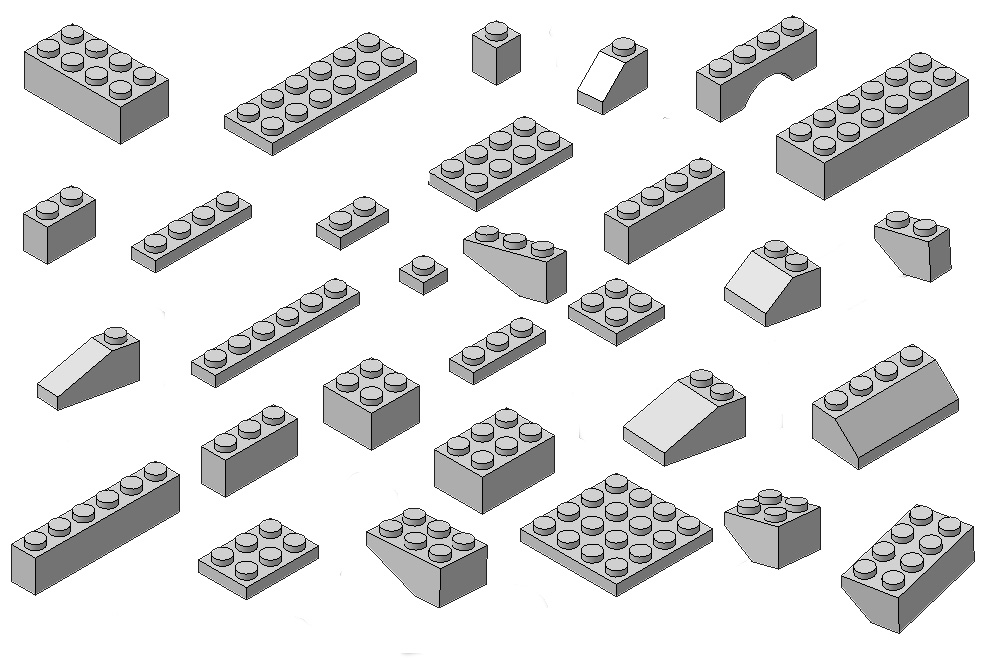 Категория участниковНачало конкурсаЭтапыЭтапыКатегория участниковНачало конкурсаI этапII этапДошкольники10.0027 марта28 мартаМладшие школьники15.004 апреля5 апреляФИО участника (полностью)Дата рождения участникаШкола, классФИОруководителя (полностью)Дата рождения руководителя